                                 Bestuursvergadering TTC De Pinte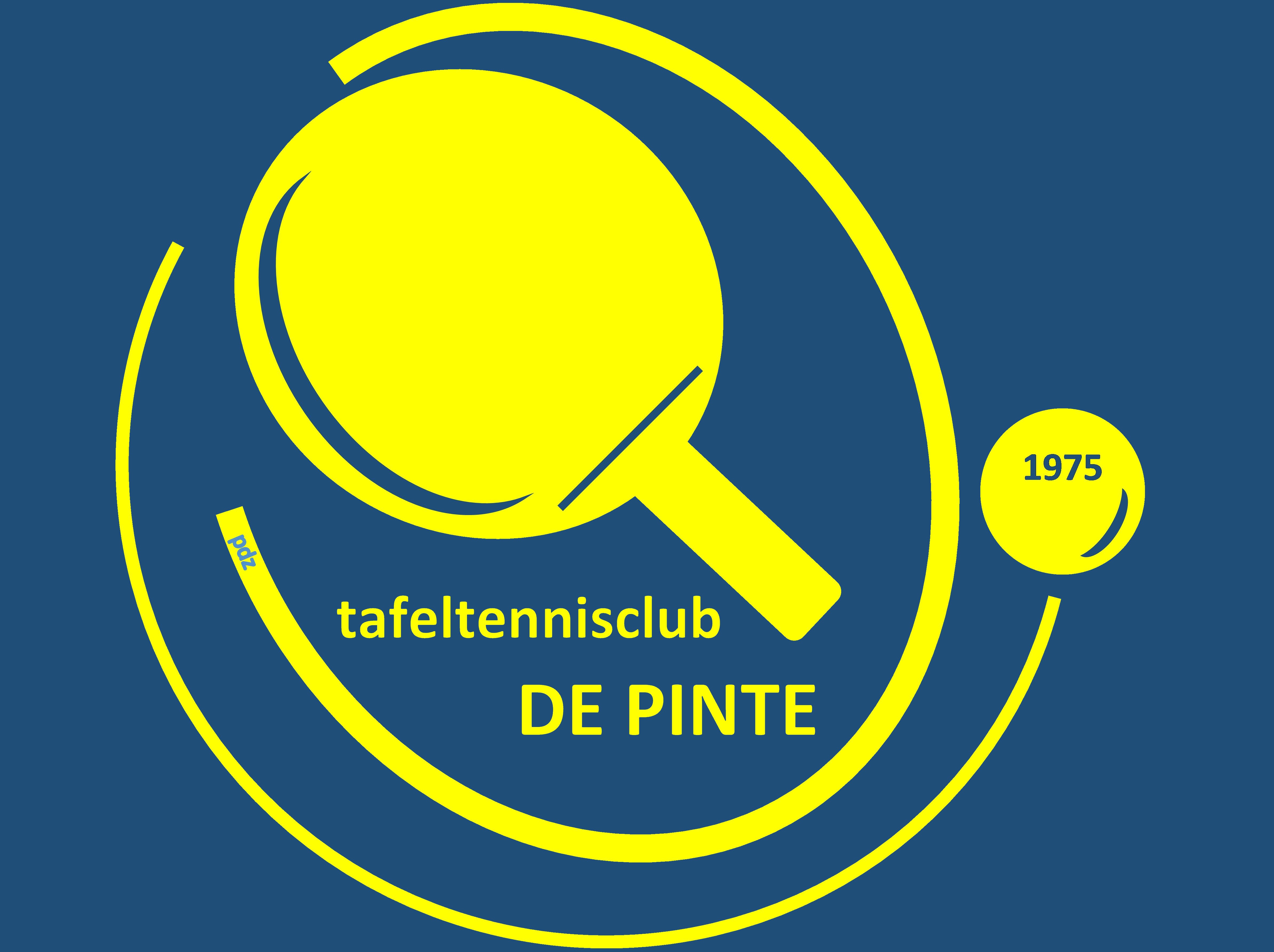 1. Te onthoudenVolgorde verkoop tafels:  We hebben geen tafel meer. Volgorde kandidaten: Jan, Steven.Robot met doos 50 balletjes in leen (Momenteel uitgeleend aan Pieter-Jan en kinderen. Pingflash voor elke manche Keizertornooi + voorlopige ranking steeds meegeven. Geïnteresseerde speler die enkel op zaterdag wil komen. Hier maken we geen onderscheid hoe vaak ze willen trainen of niet. Tarieven na nieuwjaar: 70 competitie, 50 jeugd & recreanten. Sociaal tarief: 30 euro na persoonlijk gesprek over motivatie.Geen verhuur tafels voor buiten gebruik OCPCompetitieballen :  switch naar oranje ballen herbekijken eind seizoen als witte trainingsballen op zijn. Pingpong Blije school: 1u te weinig, minimaal sessie van 2u voorzien. Flyers voorzien!We nodigen mensen van Sepak Takraw uit voor ons eetfestijn, Felix stuurt datum doorRecreant-reserves krijgen één competitie-truitje (Luc, Ria, …)Benny maakt een voorstel voor documentje met vaste agenda + to-do’s + checklist zaal/verzekeringenBij afsluiten heenronde is geen sportief verslagje opgesteld geweest door de CAP’s. StevenZaterdagmatchen in combinatie met vakanties in oog houden voor kalendervergadering. Roland.2. Overlopen verslag vorige vergaderingNihil3.  KlaasZou een tornooi/Belgisch klassement hebben gewonnen. Te bevragen bij hem hoe en wat?4.  -12 jarigenGaat komende zaterdag door met gewone jeugdcompetitie.Opstelling wordt besproken. Benny en Felix nemen leiding hieroverEr wordt akkoord gegeven om pizza’s of hotdogs te geven5. Subsidie gemeenteJohan heeft opnieuw 2 tafels en toebehoren aangevraagd bij de gemeenteDe tafels zijn duurder dan subsidie. Gemeente antwoord negatief op extra subsidie te geven om verschil tussen gebudgetteerde en werkelijke prijs, te compenseren.6. LidgeldenDe lente is stilaan in aantocht. Gewoontegetrouw de tijd van het jaar om het systeem van lidgelden tegen eind van seizoen in vraag te stellen. We houden het toch maar weer bij eenvoud eerst en behouden lidgeld na nieuwjaar zoals hierboven in de te onthouden opgenomen.7. Cafetaria concessie OCPConcessie met brouwerij Haacht loopt af. Gemeente wil evaluatie doen met oa behulp advies verenigingen.Overlegvergadering 11/3 om 19u30 in vergaderzaal OCP. Afgevaardigden: Rudy en Roland.Aantal feedback-punten werden verzameld: sluitingsuur ten vroegste 2 uur op vrijdagavond, goedkopere consumptiebonnen en de mogelijkheid voor aanbieding snacks (pizza’s, hotdogs,…) zijn speerpunten.Retributiebeleid dat op laatste benen loopt, zullen we ook ter sprake brengen.8.  Sportief verslagA	: Op kampioenenschema, over drie weken, 27/3, week 21, wordt cruciaal tegen Galmaarden.B	: bij winst deze week tegen Kruibeke, quasi zeker van behoudC	: Door forfait gezakt naar 8e, maar kunnen nog terug naar middenmoot gerakenD	: 7 punten bonus op laatste! Maar gered gezien maar één zakkerE	: OK, staan 8eF	: OK, staan voorlaatste Jeugd	: betere reeks i.v.m. verleden jaar. Draaien goed mee.- 12j 	: = spelplezier (zie ook ander puntje)Nagaan of recreanten (Willem) nog competitie kunnen spelen als recreant-reserve. Roland gaat nagaan ivm aansluiting, evenals voor Keven De Jans (gezien deze al klassement heeft). Zaterdagmatchen in combinatie met vakanties is dodelijk voor de ploegen volledig te krijgen. Dit zou aandachtspunt moeten zijn bij kalendervergadering.9. MateriaalNieuwe trainingsballetjes zijn alweer op. Ze verdwijnen aan sneltempo.We stellen vast dat er heel veel trainingsballen in omloop zijn waardoor er veel verdwijnen.Nieuwe aanpak met Bram te bespreken of het haalbaar is om balletjes regelmatiger te laten verzamelen bijv. na elke oefening. Benny bespreekt met Bram.Nieuwe oranje balletjes: er is vraag om te bevragen wat voorkeur is: Wit of Oranje. Jan neemt dit mee in de einde-seizoens-enquête.10. Algemene vergaderingGaat door op 8 mei van 19 tot 20u in de vergaderzaal beneden bij voorkeur. Roland vraagt dit aan samen met scherm en beamer.Johan maakt eerste aanzet voor presentatie.Roland, Johan, Jan en Felix zijn herverkiesbaar. Allen zijn terug kandidaat.11.  Makro dealRoland heeft mail ontvangen. 13 aangesloten steuntjes leveren 36€ op. Voorstel om enerzijds een pingflash te sturen (Jan) en om op clubfeest inschrijving te voorzien.12. Fietsreis en fietsdag 2020 Informatievergadering vond plaats en inschrijvingen lopen tot 29/3.Alles verloopt volgens schema.Momenteel tussen 15 en 20 man. Finaal aantal te bevestigen door Jorg.Fietsdag wordt voorgesteld om in Oudenaarde een aperitiefje te sponsoren door club.13. Garagetornooi 20/09Werkgroep komt samen op 25/3. 
Dit zijn Johan, Felix, Eric, An Saey, Kathleen Gazelle, Tars, Diederik en Rudy.Er wordt nagedacht om een aantal bijkomende nevenactiviteiten op te zetten zoals bar, …Zaal is reeds vastgelegd en goedgekeurd op schepencollege.14. ClubfeestWerkgroep is samengekomen.16 mei is bevestigd als datum.Er wordt gewerkt naar een richtprijs van 25€ all-in met BBQ en receptie.Optie van accordeon-sing-a-long valt duur uit (350€+). DJ vraag richting Philippe wordt bekeken als alternatief Rudy.15. SpammailsJörg is bezig met de omschakeling van One.com naar Google.16. SponsoringSpoor 7 heeft gevraagd of we interesse hebben voor sponsoring. Natuurlijk zijn we enthousiast.Meerdere voorstellen kunnen: geld voor naturaprijzen, balletjes gesponsord door, receptie clubfeest aangeboden door…Rudy volgt dit op.17. Activiteiten 45 jaar De PinteGelinkt aan clubfeest18. WijnproeverijDidier is akkoord om organisatie op te nemen.Periode voorkeur voorjaar 2021 (Goede vrijdag 2/4/2021?)19. VariaWijndegustatie: Johan spreekt Didier hier voor aan …Voorstel begrotingsopmaak verschuiven we naar volgende vergadering wegens afwezigheid Felix.
Vraag is om reeds op voorhand een voorstel op te stellen met oog op de volgende vergadering. Dank u Felix!Volgende vergadering op donderdag 2 april om 20u15u bij BennyDatum05/03/2020PlaatsRudyAanwezigBenny, Roland, Jan, Rudy, Steven, Johan, en BartVerontschuldigdFelix en DavidNotulistBenny